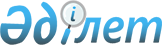 Об определении мест для размещения агитационных печатных материалов и предоставлении помещений для встреч с избирателями для кандидатов в депутаты
					
			Утративший силу
			
			
		
					Постановление акимата Мугалжарского района Актюбинской области от 29 ноября 2011 года № 485. Зарегистрировано Департаментом юстиции Актюбинской области 7 декабря 2011 года № 3-9-159. Утратило силу постановлением акимата Мугалжарского района Актюбинской области от 26 марта 2012 года № 121      Сноска. Утратило силу постановлением акимата Мугалжарского района Актюбинской области от 26.03.2012 № 121.      

В соответствии со статьей 28 Конституционного Закона от 28 сентября 1995 года № 2464 «О выборах в Республики Казахстан», статьи 31 Закона Республики Казахстан от 23 января 2003 года № 148 «О местном государственном управлении и самоуправлении в Республике Казахстан», акимат Мугалжарского района ПОСТАНОВЛЯЕТ:



      1. Определить места для размещения агитационных печатных материалов для кандидатов в депутаты мажилиса Парламента Республики Казахстан и маслихатов согласно приложению 1.



      2. Предоставить кандидатам в депутаты мажилиса Парламента Республики Казахстан и маслихатов на договорной основе помещение для встреч с избирателями согласно приложению 2.



      3. Контроль за исполнением настоящего постановления возложить на заместителя акима Мугалжарского района Ж.Курмашева.



      4. Настоящее постановление вводится в действие со дня его  первого официального опубликования.      Аким Мугалжарского района                   Шангутов С.      Согласовано:

      Председатель территориальной

      избирательной комиссии

      Мугалжарского района                        Аскаров Г.

Приложение 1

Постановление Акимата Мугалжарского района

от 29 ноября 2011 года

№ 485 Места для размещения агитационных печатных материалов для кандидатов в депутаты маслихата и мажилиса Республики Казахстан

Приложение 2

Постановление Акимата Мугалжарского района

от 29 ноября 2011 года

№ 485 Помещение, предоставляемое кандидатам в депутаты маслихата и мажилиса Республики Казахстан
					© 2012. РГП на ПХВ «Институт законодательства и правовой информации Республики Казахстан» Министерства юстиции Республики Казахстан
				р/н
Наименование города и аульных округов
Наименование города, населенного пункта
Адреса месторасположении агитационных печатных материалов 
1город Кандыагашгород КандыагашРайонный Дом культуры, улица Джамбула, 541город Кандыагашгород Кандыагашулица Шинтасова, магазин «Султан» 1город Кандыагашгород Кандыагашулица Интернациональная, возле ТОО «Кентавр» 1город Кандыагашгород Кандыагашпроспект «Победы» перекресток улицы С.Сейфуллина1город Кандыагашгород КандыагашПТЛ № 8, улица Транформаторная, 21город Кандыагашгород КандыагашСредняя школа № 4, микрорайон «Молодежный»2город Эмбагород ЭмбаГородской Дом культуры, улица Б.Момышулы, 7 2город Эмбагород ЭмбаCредняя школа № 7 города Эмба, улица Айтеке би, 212город Эмбагород ЭмбаРайонный участок по электроснабжению, улица Есет батыра, 262город Эмбагород ЭмбаВагонное депо Жем, улица Есет батыра, 1402город Эмбагород ЭмбаПлощадь рынка «Айнур», улица З.Бралова, 32город Эмбагород ЭмбаПлощадь рынка «Акжол», улица Ж.Тлепбергенова, 283Город ЖемГород ЖемДом культуры, улица Айтеке би, 54Аульный округ имени К.Жубановасело Каракол1. Отдела узла связи, улица А.Жубанова2. Детский сад «Айголек» 4Аульный округ имени К.Жубанованаселенный пункт ЖанатурмысАульный клуб5Ащесайский аульный округ село Ащесай1. Средняя школа имени Н.Крупской, улица О.Калыбаева, 142.Дом культуры5Ащесайский аульный округ населенный пункт СабындыколСабындыкольская начальная школа6Егиндибулакский аульный округ село БулактыСредняя школа имени М.Ломоносова, ул.Алдабергенова, 186Егиндибулакский аульный округ Населенный пунк Миялыкол Миялыкольская начальная школа, улица Ынтымак, 77Село Мугалжарсело МугалжарМугалжарская средняя школа8Кумсайский аульный округсело КумсайАульный клуб8Кумсайский аульный округнаселенный пункт ДжамбулБиблиотека9Джурунский аульный округсело ДжурунДом культуры, улица А.Жубанова, 199Джурунский аульный округнаселенный пункт Колденен- ТемирАульный клуб9Джурунский аульный округнаселеный пункт ОпытнаяФельдшерский пункт9Джурунский аульный округнаселенный пункт КубелейФельдшерский пунктСтанция ИзимбетЖелезнодорожный вокзалРазъезд № 53 ТалдысайЖелезнодорожный вокзал10Енбекский аульный округ село Сагашили 1. Дом культуры2. Детский сад10Енбекский аульный округ населенный пункт БасшилиОсновная школа имени Ы.Мухамбетжанова 10Енбекский аульный округ населенный пункт Тепсен- Карабулак Сергеевкая основная школа, улица Тауелсиздик10Енбекский аульный округ станция ТемирЖелезнодорожный вокзал11Талдысайский аульный округсело Талдысай Дом культуры, улица А.Жумагалиева, 3011Талдысайский аульный округнаселенный пункт Енбек Аульный клуб, улица М.Маметова, 1512Батпаккольский аульный округсело ЖагабулакЖанажольская средняя школа, улица Н.Каржаубаева, 2 12Батпаккольский аульный округнаселенный пункт Жаркемер Жаркемерская начальная школа, улица Жем, 1712Батпаккольский аульный округнаселенный пункт СагаСагинская основная школа, улица Сагинская, 12 12Батпаккольский аульный округнаселенный пункт КожасайКожасайская основная школа, улица Тауелсиздик, 113Қумжарганский аульный округ Село Бирлик1. Кумжарганская средняя школа, улица Б.Бримова 2. Аульный клуб13Қумжарганский аульный округ населенный пункт ШенгельшиКафе «Куаныш»13Қумжарганский аульный округ населенный пункт КумжарганМагазины «Олжас», «Алена»13Қумжарганский аульный округ населенный пункт КумсайШкола, улица Енбекши 14Аккемирский аульный округ Село АккемирДом культуры, улица Есет Кокиулы, 3514Аккемирский аульный округ населенный пункт Котибар батыраАульный клуб, улица Дружба, 2014Аккемирский аульный округ населенный пункт ЖарыкЖарыкская основная школа, улица А.Байтурсынова, 314Аккемирский аульный округ населенный пункт КоктебеАульный клуб, улица Садовая, 414Аккемирский аульный округ населенный пункт ЕлекЕлекская основная школа, ул.Школьная 1615Каиндинский аульный округсело Кайынды Дом культуры, улица Мира, 2б15Каиндинский аульный округНаселенный пункт АлтындыЮбилейная средняя школа, ул.Парковая, 12р/нНаименование города и аульных округовНаименование города, населенного пунктаНаименование зданияАдрес здания1город Кандыагашгород КандыагашАктовый зал средней школы № 1 улица Есет батыра, 191город Кандыагашгород КандыагашАктовый зал ТОО «Мунаймашремонткомплект промышленная зона1город Кандыагашгород КандыагашАктовый зал № 3 школа гимназия микрорайон «Дружба»1город Кандыагашгород КандыагашАктовый зал средней школы № 2микрорайон «Молодежный»2город Эмбагород ЭмбаГородская библиотекаулица Геологов, 172город Эмбагород ЭмбаАктовый зал средней школы № 7улица Айтеке би, 213Город Жем город Жем Дом культурыулица Айтеке би, 54Аульный округ имени К.Жубанова село Каракол Средняя школа имени К.Жубановаулица Школьная4Аульный округ имени К.Жубанова населенный пункт ЖанатурмысАульный клубнаселенный пункт Жанатурмыс5Ащесайский аульный округсело Ащесай Дом культурыулица О.Калыбаева, 145Ащесайский аульный округнаселенный пункт СабындыколСабындыкольская начальная школаулица Т.Тлегенова, 96Егиндыбулакский аульный округсело БулактыСредняя школа имени М.Ломоносова улица Алдабергенова, 186Егиндыбулакский аульный округнаселенный пунк Миялыкол Миялыкольская начальная школа улица Ынтымак, 7 7село Мугалжарсело МугалжарМугалжарская средняя школасело Мугалжар8Кумсайския аульный округсело КумсайАульный клубулица Каниева, 38Кумсайския аульный округнаселенный пункт ДжамбулБиблиотекаулица Джамбула,99Джурунский аульный округсело ДжурунСредняя школа имени К.Жубановаулица Абая 9Джурунский аульный округнаселенный пункт Колденен- ТемирАульный клубулица Достык 9Джурунский аульный округнаселеный пункт ОпытнаяОпытная основная школаулица Молодежная, 19Джурунский аульный округнаселенный пункт КубелейИльичевская основная школаулица Астана10Енбекский аульный округсело Сагашили Дом культурыулица Степная 10Енбекский аульный округнаселенный пункт БасшилиОсновная школа имени Ы.Мухамбетжановаулица Орталык10Енбекский аульный округнаселенный пункт Тепсен- Карабулак Сергеевкая основная школа улица Тауелсиздик11Талдысайский аульный округісело Талдысай Дом культурыулица А.Жумагалиева, 3011Талдысайский аульный округінаселенный пункт ЕнбекАульный клубулица М.Маметова, 1512Батпакольский аульный округсело ЖагабулакЖанажольская средняя школаулица Н.Каржаубаева, 212Батпакольский аульный округнаселенный пункт Жаркемер Жаркемерская начальная школа улица Жем, 17 12Батпакольский аульный округнаселенный пункт СагаСагинская основная школаулица Сагинская, 1212Батпакольский аульный округнаселенный пункт КожасайКожасайская основная школаулица Тауелсиздик, 113Кумжарганский аульный округсело БирликКумжарганская средняя школаулица Б.Бримова 13Кумжарганский аульный округнаселенный пункт ШенгельшиОсновная школа имени «30лет КазССР» улица Ш.Курманиязова13Кумжарганский аульный округнаселенный пункт КумжарганКумжарганская основная школаулица Орталык13Кумжарганский аульный округнаселенный пункт КумсайШколаулица Енбекши14Аккемирский аульный округсело АккемирДом культурыулица Есет Кокиулы, 3514Аккемирский аульный округнаселенный пункт КоктобеАульный клубУлица Садовая 414Аккемирский аульный округнаселенный пункт ЖарыкЖарыкская основная школаулица А.Байтурсынова, 314Аккемирский аульный округнаселенный пункт Көтибар батыраАульный клубулица Достық, 2014Аккемирский аульный округнаселенный пункт ЕлекЕлекская основная школаулица Школьная, 1615Каиндинский аульный округсело Кайынды Каиндинская средняя школаулица Енбек, 2715Каиндинский аульный округнаселенный пункт АлтындыЮбилейная средняя школа улица Парковая, 12